ОтчетО проделанной работе тренера – преподавателя по гиревому спорту Ивановой Елены НиколаевныМБУ ДО ДЮСШ №1 г.ЯкутскаОтделения по национальным видам спорта (гиревой спорт)ДатаГруппаКоличество участниковЗаданиеВыполненная работаОбъем  работыПодпись06.04.2020ГБУС - 18Теория – Планирование тренировочного процесса. ОФП – упражнения для развития силы и гибкости: отжимания, приседания, подтягивания, растяжка  (3 подхода по 20 раз), планка (3 подхода по 1 минуте) .+3ч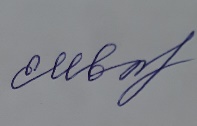 07.04.2020ГБУС - 18Имитация толчка двух гирь (самодельные гири) 20раз, 30 раз, 50раз, 50 раз, 40разОФП – упражнения для развития скоростно – силовых качеств: берпи, скакалка, пресс, приседания (5 подходов по 20 раз)+3ч09.04.2020ГБУС - 18Имитация рывка гири (самодельная гиря) 20 раз, 30 раз, 50 раз, 50 раз, 40 раз на каждую руку.ОФП –  упражнения на развитие выносливости: отжимания на пальцах,  прыжки вверх на месте, планка (1 минута), подтягивания  (5 подходов по 15 раз)+3ч10.04.2020ГБУС - 18Теория – Правила соревнований.Имитация техники толчка гирь по длинному циклу (самодельными гирями)- 15раз, 30 раз, 40 раз, 40 раз, 30 раз.+3ч13.04.2020ГБУС - 18Теория – Техника выполнения армейского рывка. Разминка (упражнения для разогрева всех группы мышц) – 15 минутТолчок двух гирь на 10 минут – контрольная прикидка +3ч14.04.2020ГБУС - 18Жонглирование набивными мячами весом от 2 кг до 5кг – 15 минутОФП – упражнения для развития скоростно – силовых качеств: берпи – 3-4-5-6-7-8-9-8-7-6-5-4-3раза, скакалка – 1мин, 3мин, 3мин, 3мин.+3ч16.04.2020ГБУС - 18Имитация рывка гири (самодельная гиря) 20 раз, 20+20раз, 20 +20раз, 20 +20+20 раз на каждую руку.ОФП –  упражнения на развитие выносливости: отжимания на кулаках 6раз, 8раз, 10раз, 8раз, 6раз, прыжки вверх на месте 8раз, 10раз, 12раз, 10раз, 8раз, планка 30сек, 40сек, 60сек, 40сек, 30сек подтягивания 5 подходов по 10 раз+3ч17.04.2020ГБУС - 18Теория – Специальная физическая подготовка и ее роль в физическом совершенствовании.Имитация техники толчка гирь по длинному циклу (самодельными гирями)- 15раз, 30 раз, 40 раз, 40 раз, 30 раз.+3ч20.04.2020ГБУС - 18Теория – Техника безопасности /места занятий, оборудование/Разминка (упражнения для разогрева всех группы мышц) – 15 минутРывок гири на 10 минут (по 5 минут на каждую руку)– контрольная прикидка +3ч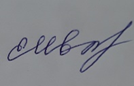 21.04.2020ГБУС - 18Толчок гирь – 20раз, 40раз, 40раз, 40раз (темп в минуту по 8 толчков)ОФП – упражнения для развития силы и гибкости: приседания– 10-12-14-16-18-16-14-12-10раз, пресс – 5 подходов по 20 раз, растяжка мышц ног, рук, спины.+3ч23.04.2020ГБУС - 18Толчок гири длинным циклом (самодельная гиря) 20 раз, 20раз, 20раз, 20раз, 20 раз.+3ч24.04.2020ГБУС - 18Теория – Правила соревнованийИмитация техники рывка гири (самодельными гирями)- 15раз, 30 раз, 40 раз, 40 раз, 30 раз на каждую руку+3ч27.04.2020ГБУС - 18Теория – Техника упражнений.Разминка (упражнения для разогрева всех группы мышц) – 15 минутТолчок двух гирь длинным циклом на 10 минут – контрольная прикидка +3ч28.04.2020ГБУС - 18Жонглирование набивными мячами весом от 2 кг до 5кг – 15 минутОФП – упражнения для развития скоростно – силовых качеств: берпи – 5 подходов по 15 раз, планка  5 подходов по 1 минуте.+3ч30.04.2020ГБУС - 18Сдача нормативов ОФП и СФП (поднимание туловища, отжимание, прыжок в длину с места)+3ч